
Image via Pexels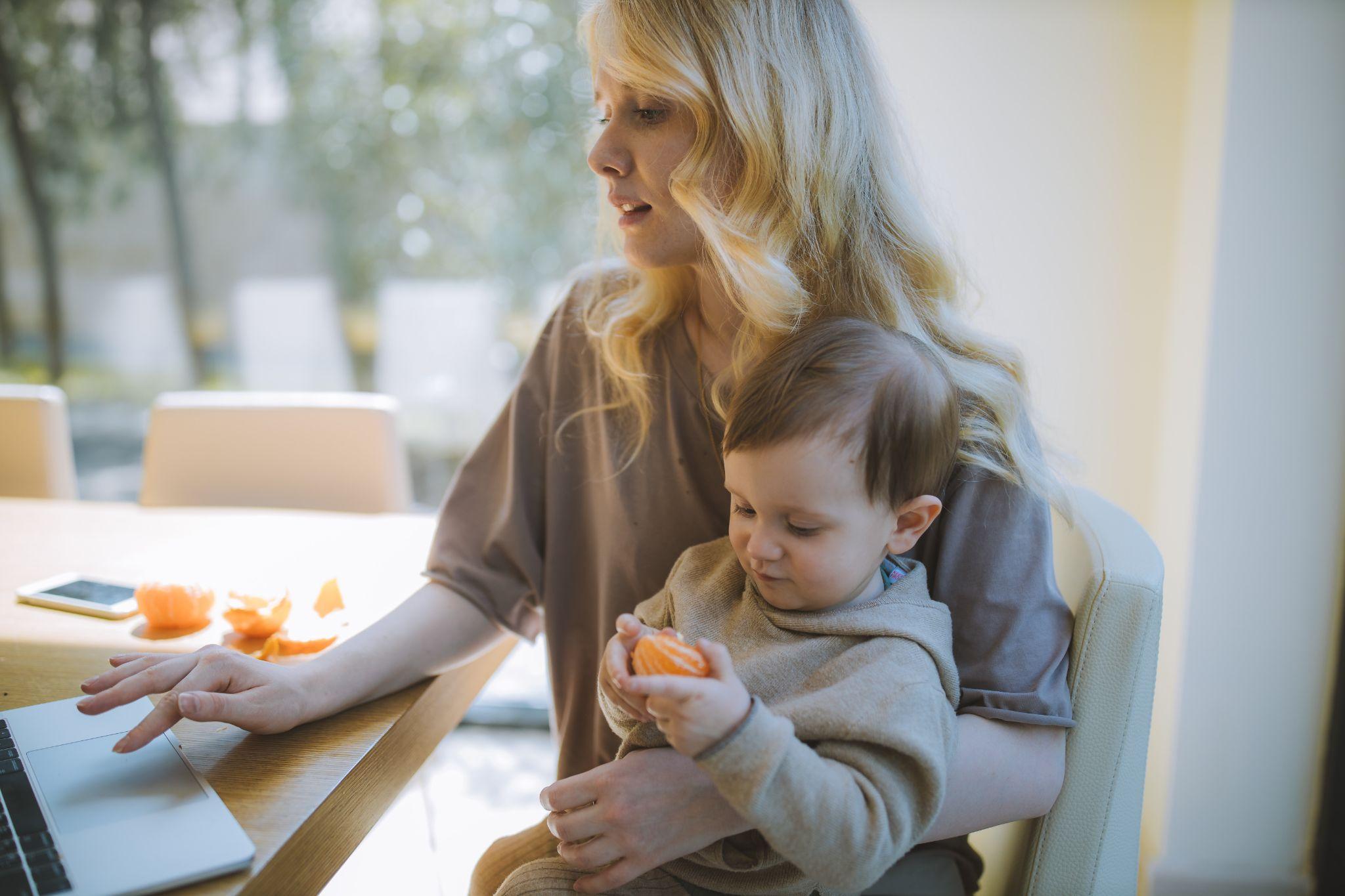 Starting a Home-Based Business as a Stay-at-Home ParentEven though it may feel as if all the world is online these days, there are many businesses you can start right in your home that don't require sitting in front of a computer all day. Music, pet care, and baking are just a few of the businesses you can open up as a stay-at-home parent. Read on for some tips from Safety And Health Foundation.Musical LessonsInstrument sales have skyrocketed in the past few years, which presents a great opportunity for you to earn an income teaching budding musicians. Even if you're not an expert yourself, you can still offer beginner lessons to those looking to learn or relearn the basics of an instrument. In addition to offering in-person lessons in your home, consider creating a video course, which you can post to YouTube or an online educational platform, such as Coursera or Udemy. Consider taking your musical talents a step further and offering instrument tuning and repair services for extra cash.Pet CarePets are a booming business, and you can cash in by starting an at-home pet care company. This may be a good choice for you if you have a large yard space available to accommodate animals' outdoor needs. Determine if you want to offer pet grooming, training, or sitting services. To boost your skills and credibility, think about obtaining a certification from the National Association of Professional Pet Sitters. Baked GoodsIf you've got a kitchen, you've got a business. Whether it's cakes, cookies, or bread, the possibilities are almost endless for a home-based baked goods business. Create social media accounts for your home bakery to promote your baked goods and connect with potential customers. If you need packaging or a logo designed, hire a graphic designer from an online freelancer marketplace, such as Upwork or Fiverr. Finally, look for opportunities to sell your baked goods at local farmers' markets, or connect with local coffee shops and cafes to sell your products in their establishments.Getting StartedThe first step to starting a business is writing out a business plan, which is a document outlining how you plan to operate and manage your business. You also need to decide what type of business structure is right for you and legally register your company. Due to tax advantages and personal liability protection, LLCs are a popular choice for small businesses. Finally, develop a marketing strategy that includes the latest digital marketing trends and old-fashioned marketing techniques for maximum reach.  Finding FundingIt takes money to start any kind of business, and fortunately, funding is available for small business owners such as you. If applicable to you, there are research grants dedicated to female or first-time business owners. In addition to public funds, private entities and corporations may also offer funding opportunities for small businesses.Your Home, Your BusinessStarting a home-based business gives you the chance to earn an income without sacrificing as much family time as other types of jobs. Decide which type of business is best for your talents and interests, and then get started by laying out a plan and securing funding. 